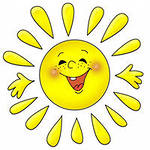 №МероприятиеСрокиВремя1Библиотечные мероприятия ( работа с формулярами, пресса, санитарный час)Понедельник-пятница09.00-10.002Обслуживание читателейПонедельник-пятница10.00-13.003Работа с учебным фондомПонедельник-пятница13.00-16.004Приём учебников01.06.2013-10.06.2013По графику5Мероприятия в лагере дневного пребывания10.06.2013-30.06.2013По плану6«Сказка ложь, да в ней намёк..» Викторина по сказкам А.С.Пушкина06.06.201310.007«Храни природы мир прекрасный»07.06.201310.00